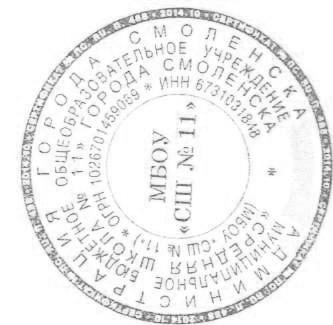 ПОЛОЖЕНИЕ О ФОРМАХ, ПЕРИОДИЧНОСТИ, ПОРЯДКЕ ТЕКУЩЕГО КОНТРОЛЯ УСПЕВАЕМОСТИ И ПРОМЕЖУТОЧНОЙ АТТЕСТАЦИИ ОБУЧАЮЩИХСЯ В МБОУ «СШ № 11»Внесены измененияприказом директора № 146/2-ОДот 15.10.20141. Общие положения1.1. Настоящее Положение «Периодичность и  порядок текущего контроля успеваемости и промежуточной аттестации обучающихся (далее - Положение) разработано в соответствии с: -  Федеральным законом от 29.12.2012 г. №273-ФЗ «Об образовании в Российской Федерации (ч.3 ст.17, п.10 ч.3 ст.28, ч.3 ст. 34, ч.1ст.58»; - Федеральным государственным образовательным стандартом начального общего образования, утвержденным приказом Министерства образования и науки России от 06.10.2009 г. №373; - Федеральным государственным образовательным стандартом основного общего образования, утвержденным приказом Министерства образования и науки России от 17.12.2010 г. №1897; - Федеральным государственным образовательным стандартом среднего общего образования, утвержденным приказом Министерства образования и науки России от 17.05.2012 г. №413;-п. 19.34 Приложения к рекомендациям письма № ИР-170/17; - Порядком организации и осуществления образовательной деятельности по основным общеобразовательным программам - образовательным программам начального общего, основного общего и среднего общего образования, утвержденным приказом Министерства образования и науки России от 30.08.2013 г. №1015; - Порядком приема граждан на обучение по образовательным программам начального общего, основного общего и среднего общего образования, утвержденным приказом Министерства образования и науки России от 22.01.2014 г. №32; - СанПин 2.4.2.2821-10 «Санитарно - эпидемиологические требования к условиям и организации обучения в общеобразовательных учреждениях», утвержденными постановлением Главного государственного санитарного врача РФ от 29.12.2010 г. № 189; - Порядком проведения государственной итоговой аттестации по образовательным программам основного общего образования, утвержденным приказом Министерства образования и науки России от 25.12.20 13 №1394; - письмом первого заместителя министра Министерства образования и науки России «О продолжении обучения лиц, не прошедших государственной итоговой аттестации по образовательным программам основного общего образования» от 24.04.20 14 №НТ-443/08; - письмом Департамента общего образования Министерства образования и науки России «О системе оценивания учебных достижений младших школьников в условиях безотметочного обучения в общеобразовательных учреждениях» от 03.06.2003 г. № 13-51-120/ 13; - Уставом  МБОУ «СШ № 11» (далее - Школы) и локальными нормативными актами Школы.1.2. Настоящее Положение определяет формы, периодичность, порядок текущего контроля успеваемости и промежуточной аттестации обучающихся в Школе, их перевод в следующий класс (на следующий уровень обучения) по итогам учебного года (освоения общеобразовательной программы предыдущего уровня).1.3. Текущий контроль успеваемости и промежуточная аттестация являются частью системы внутришкольного мониторинга качества образования по направлению «качество образовательного процесса» и отражают динамику индивидуальных образовательных достижений обучающихся в соответствии с планируемыми результатами освоения основной образовательной программы соответствующего уровня образования.1.4. Образовательные достижения обучающихся подлежат текущему контролю успеваемости и промежуточной аттестации в обязательном порядке только по предметам, включенным в учебный план класса, в котором они обучаются.1.5. Текущий контроль успеваемости и промежуточную аттестацию обучающихся осуществляют педагогические работники в соответствии с должностными обязанностями и локальными нормативными актами Школы.1.6. Результаты, полученные в ходе текущего контроля успеваемости и промежуточной аттестации за отчетный период (учебный год, полугодие, четверть), являются документальной основой для составления ежегодного анализа результатов деятельности Школы, отчета о самообследовании и публикуются на официальном сайте Школы в установленном порядке с соблюдением положений Федерального закона от 27.07.2006 г. №152-ФЗ «О персональных данных».1.7. Основными потребителями информации о результатах текущего контроля успеваемости и промежуточной аттестации являются участники образовательных отношений: педагоги, обучающиеся и их родители (законные представители), коллегиальные органы управления Школой, экспертные комиссии при проведении процедур лицензирования и аккредитации, учредитель.1.8. Положение о формах, периодичности, порядке текущего контроля успеваемости и промежуточной аттестации обучающихся в школе согласовывается с представительными органами обучающихся и родителей (законных представителей), рассматривается педагогическим советом Школы, имеющим право вносить в него свои изменения и дополнения, и вводится в действие приказом директора школы.2. Текущий контроль успеваемости обучающихся2.1. Цель текущего контроля успеваемости: - определение степени освоения обучающимися основной образовательной программы соответствующего уровня общего образования в течение учебного года по всем учебным предметам, курсам учебного плана во всех классах; - коррекция рабочих программ учебных предметов, курсов в зависимости от анализа темпа, качества, особенностей освоения изученного материала; - предупреждение неуспеваемости.2.2. Текущий контроль успеваемости обучающихся в школе проводится: - поурочно, по отдельным темам (разделам); - по учебным четвертям и (или) полугодиям.2.3. Формы организации текущего контроля.2.3.1. Устный опрос требует устного изложения учеником изученного материала, связного повествования о конкретном объекте. Такой опрос может строиться как собеседование, рассказ ученика, объяснение, чтение текста, сообщение о наблюдении или опыте, защита реферата, проекта, исследовательской работы.Защита реферата, проекта, исследовательской работы предполагает предварительный выбор обучающимся интересующей его темы работы с учетом рекомендаций учителя, глубокое изучение избранной проблемы, изложение выводов по теме. Не позднее, чем за неделю до защиты, работа представляется обучающимся на рецензию учителю-предметнику. После устранения замечаний учитель заслушивает автора реферата по содержанию и процессу подготовки и написания, при необходимости задает уточняющие вопросы и выставляет обучающемуся отметку.Собеседование представляет собой форму устного контроля, при которой обучающийся по предложению учителя дает без подготовки развернутый ответ по одной из ключевых тем курса или отвечает на вопросы обобщающего характера по всем темам учебной программы. Собеседование целесообразно проводить с обучающимися, проявившими интерес к научным исследованиям в избранной области знаний и обладающими аналитическими способностями.2.3.2. Письменный опрос заключается в проведении различных проверочных и контрольных работ, тестов, графических работ.Проверочная работа - небольшая па времени (15-20 минут) письменная проверка знаний и умений школьников по небольшой, еще не изученной до конца, теме курса. Одной из главных целей этой работы является проверка усвоения школьниками способов решения учебных задач, осознание понятий, ориентировка в конкретных правилах и закономерностях. Проверочная работа может оцениваться или не оцениваться отметкой по усмотрению учителя. Она может проводиться во фронтальной, групповой или индивидуальной формах. Контрольная работа используется при фронтальном текущем и итоговом контроле с целью проверки знаний и умений школьников по достаточно крупной и изученной теме программы. Контрольная работа оценивается отметкой.Тестовые задания – стандартизированные методики проверки успеваемости. Они дают точную количественную характеристика как уровня достижений школьника, так и его уровня общего развития (умения применять знания в нестандартной ситуации, умения находить способ построения учебной задачи, сравнения, анализа и т.п.).Графические работы - особая форма письменного контроля. К ним относятся рисунки, диаграммы, схемы, чертежи и др. Их цель – проверка умения учащегося использовать знания в нестандартной ситуации, пользоваться методом моделирования, работать в пространственной перспективе, кратко резюмировать и обобщать знания.2.3.3. В соответствии с требованиями ФГОС одной из приоритетных форм письменного опроса является комплексная работа	на межпредметной основе, направленная на оценку сформированности познавательных, регулятивных и коммуникативных действий при решении учебно-познавательных и учебно-практических задач, основанных на работе с текстом.2.3.4. Новыми формами контроля результатов также являются: - целенаправленное наблюдение (фиксация проявляемых учащимися действий и качеств по заданным параметрам); - самооценка ученика по принятым формам (например, лист с вопросами по саморефлексии конкретной деятельности); - выполнение обучающимся учебных исследований и учебных проектов; - результаты разнообразных внеучебных и внешкольных работ, достижений учеников; - выполнение выборочных учебно-практических и учебно-познавательных заданий на оценку способности и готовности обучающихся к освоению систематических знании, их самостоятельному пополнению, переносу и интеграции; способности к сотрудничеству и коммуникации, к решению личностно и социально значимых проблем и воплощению решений в практику; способности и готовности к использованию ИКТ в целях обучения и развития; способности к самоорганизации, саморегуляции и рефлексии; - решение учебно-познавательных и учебно-практических задач, основанных на изучаемом учебном материале, с использованием способов действий, релевантных содержанию учебных предметов, в том числе метапредметных (познавательных, регулятивных, коммуникативных) действий.2.4. Периодичность текущего контроля успеваемости обучающихся.2.4.1. Контроль поурочный и по темам (разделам): - определяется педагогами самостоятельно с учетом требований федеральных государственных образовательных стандартов общего образования (по уровням образования), индивидуальных особенностей обучающихся соответствующего класса, содержанием образовательной программы, используемых образовательных технологий; - указывается в рабочей программе учебного предмета, курса.2.4.2. Контроль по учебным четвертям и (или) полугодиям определяется на основании результатов текущего контроля успеваемости в следующем порядке: - по четвертям - в 1-9-х классах по всем предметам; - по полугодиям - в 10-11-х классах по всем предметам.2.5. Текущий контроль успеваемости обучающихся 1 классов осуществляется в течение учебного года по безотметочной системе - качественно без фиксации их достижений в классных журналах в виде отметок по 5-балльной шкале (на основании письма Департамента общего образования Минобразования РФ от 03.06.2003 г. №13-51-120/13 «О системе оценивания учебных достижений младших школьников в условиях безотметочного обучения в общеобразовательных учреждениях»).2.6. Текущий контроль успеваемости обучающихся 2-11-х классов осуществляется в виде отметок по 5-ти балльной шкале по всем учебным предметам, курсам, кроме курса «Основы религиозных культур и светской этики» в 4-м классе (на основании Положения об организации преподавательской и контрольно-оценочной деятельности в курсе основ религиозных культур и светской этики).2.7. Отметка за устных ответ выставляется учителем в ходе урока и заносится в классный журнал и в дневник обучающегося.2.8. Отметка за письменную работу выставляется учителем в классный журнал, как правило, к следующему уроку по данному предмету.2.9. Текущий контроль обучающихся, временно находящихся в санаторных, медицинских организациях (иных организациях, не имеющих лицензию на право осуществления образовательной деятельности) производится в этих учебных заведениях, и полученные результаты учитываются при выставлении четвертных/полугодовых отметок.2.10. Проведение текущего контроля с выставлением неудовлетворительной отметки не допускается сразу после длительного пропуска занятий по уважительной причине (5-ти и более уроков отсутствия). 2.11. Порядок выставления отметок по результатам текущего контроля за четверть/полугодие: - обучающимся, пропустившим по уважительной причине, подтвержденной соответствующими документами, более половины учебного времени, отметка за четверть/полугодие не выставляется. Текущий контроль успеваемости указанных обучающихся осуществляется в индивидуальном порядке учителем-предметником в соответствии с графиком, согласованным с родителями (законными представителями) обучающихся; - отметки обучающихся за четверть/полугодие выставляются на основании результатов текущего контроля успеваемости, осуществляемого поурочно не позднее чем за 2 дня до накала каникул. Для объективной аттестации за четверть необходимо наличие не менее трех отметок с обязательным учетом качества знаний обучающегося по письменным контрольным, проверочным, лабораторным и практическим работам.3. Промежуточная аттестация обучающихся3.1. Освоение образовательной программы, в том числе отдельной части или всего объема учебного предмета (курса) образовательной программы, сопровождается промежуточной аттестацией обучающихся, проводимой в формах, определенных учебным планом, и в порядке, устанавливаемым настоящим Положением.3.2. Под промежуточной аттестацией обучающихся понимается совокупность мероприятий по установлению соответствия индивидуальных образовательных достижений обучающихся планируемым результатам освоения основной общеобразовательной программы на всех уровнях общего образования.3.3. Целью промежуточной аттестации обучающихся является определение степени освоения ими учебного материала по пройденным учебным предметам, курсам в рамках освоения основных образовательных программ общего образования (по уровням общего образования) за четверть и учебный год.3.4. Промежуточную аттестацию в Школе в обязательном порядке проходят обучающиеся, осваивающие основные общеобразовательные программы начального общего образования, основного общего образования, среднего общего образования во всех формах обучения; а также обучающиеся, 	осваивающие	образовательные	программы	по индивидуальным учебным планам, в т.ч. осуществляющие ускоренное или иное обучение с учетом особенностей и образовательных потребностей конкретного обучающегося.3.5. Промежуточную аттестацию в Школе могут проходить по заявлению	родителей	(законных	представителей) обучающиеся, осваивающие основные общеобразовательные программы: - в форме семейного образования (далее - экстерны) обучающиеся начального общего образования, основного общего образования, среднего общего образования; - в форме самообразования (далее - экстерны) обучающиеся среднего общего образования. 3.6. Промежуточная аттестация обучающихся может проводиться в форме: - контрольной работы (комплексной, итоговой и др.); - письменных и устных экзаменов; - тестирования (в том числе онлайн-тестирование); - защиты индивидуального/группового проекта; - проверки техники чтения; - диктанта с грамматическим заданием; - изложения с элементами сочинения; - сочинения;- защиты рефератов;- исследовательской работы; - определения результатов физического воспитания в соответствии с нормативами физического развития; - в иных формах, определяемых основными образовательными программами Школы и (или) индивидуальны ми учебными планами.3.7. Перечень учебных предметов, курсов, выносимых на промежуточную аттестацию, их количество и форма проведения определяется соответствующими учебными планами и ежегодно рассматривается на заседании педагогического совета, с последующим утверждением приказом директора Школы.3.8. Порядок проведения промежуточной аттестации обучающихся.3.8.1. Промежуточная аттестация обучающихся проводится в форме итогового контроля по четвертям в качестве контроля освоения учебного предмета, курса и (или) образовательной программы соответствующего уровня.3.8.2. От промежуточной аттестации освобождаются обучающиеся: - по состоянию здоровья на основании заключения медицинской организации; - освоившие основные общеобразовательные программы соответствующего уровня общего образования индивидуально на дому, при условии, что по всем учебным предметам, курсам учебного плана они имеют положительные отметки; - достигшие выдающихся успехов в изучении учебных предметов, курсов учебного плана (победители предметных олимпиад, регионального и федерального уровня).3.8.3. Промежуточная аттестация обучающихся в Школе проводится: - в соответствии с расписанием, утвержденным приказом директорам Школы, за 2 недели до начала ее проведения; - аттестационной комиссией, в количестве не менее 2-х человек, включающей учителя-предметника	данного класса и ассистента из числа педагогов или администрации Школы; - по контрольно-измерительным материалам, прошедшим экспертизу в установленном порядке с соблюдением режима конфиденциальности; - отметки выставляются в день проведения аттестационного испытания. Письменные работы выполняются	 на отдельных проштампованных листах и после проверки подписываются учителем и ассистентом.3.8.4. Подготовку материала к промежуточной аттестации осуществляет учитель-предметник: - используя программный материал, изученный за четверть, учебный год, учитель составляет контрольные работы, определяет темы рефератов, группы вопросов для собеседования и тестирования; - контрольно-измерительные материалы для промежуточной аттестации должны быть сформированы с соблюдением требований ФГОС и ГОС (могут носить уровневый характер, содержать задания для оценки всех групп результатов, иметь форму комплексных итоговых работ); - материалы для промежуточной аттестации рассматриваются на школьных методических объединениях учителей-предметников и утверждаются заместителем директора, курирующим учебно-воспитательную работу.Администрация школы вправе дать материалы по учебным предметам для проведения промежуточной аттестации.3.9. Обучающиеся, заболевшие в период проведения промежуточной аттестации, могут: - быть переведены в следующий класс условно, с последующей сдачей академических задолженностей; - пройти промежуточную аттестацию в дополнительные сроки, определяемые графиком образовательного процесса и предназначенные для пересдачи академических задолженностей; - быть освобождены от аттестации на основании п. 3.8.2 настоящего Положения.3.10. Информация о проведении промежуточной аттестации (перечень учебных предметов, курсов, форма, сроки и порядок проведения) доводится до обучающихся и их родителей (законных представителей) за один месяц до начала проведенияпосредством размещения на информационном стенде в вестибюле Школы, на официальном сайте Школы.3.11. Итоги промежуточной аттестации обучающихся отражаются отдельной графой в классных журналах в разделах тех предметов, по которым она проводилась. При выставлении переводных отметок предпочтение отдается более высоким.3.12. Тексты письменных работ и анализ результатов промежуточной аттестации сдаются  с анализом заместителю директора, курирующему   учебно-воспитательную  работу не позднее, чем через 2 дня  после проведения испытания, и хранятся в делах школы в течение года.3.13. Промежуточная аттестация экстернов проводится в соответствии с порядком, установленным в разделе 6 настоящего Положения.3.14. Порядок использования результатов освоения обучающимися учебных предметов, курсов, дополнительных образовательных программ в других организациях, осуществляющих образовательную деятельность в качестве результатов промежуточной	 аттестации	определяется соответствующим локальным актом Школы.3.15. Промежуточная аттестация в рамках внеурочной деятельности в Школе не предусмотрена.4. Результаты промежуточной аттестации обучающихся4.1. Обучающиеся, освоившие в полном объеме содержание образовательной программы общего образования (по уровням образования) текущего учебного года, на основании положительных результатов, в т.ч. и итогов промежуточной аттестации, переводятся в следующий класс (наследующий уровень обучения).4.2. Обучающиеся, не освоившие основной образовательной программы начального общего и (или) основного общего образования, не допускаются к обучению на следующих уровнях общего образования.4.3. Обучающиеся, имеющие академическую задолженность и не освоившие основной образовательной программы основного общего образования к государственной итоговой аттестации не допускаются.4.4. Обучающиеся по образовательным программам начального общего, основного общего и среднего общего образования, не прошедшие промежуточной аттестации, по уважительным причинам или имеющие академическую задолженность, переводятся в следующий класс условно.4.5. Академическая задолженность - это неудовлетворительные результаты промежуточной аттестации по одному или нескольким учебным предметам, курсам образовательной программы или непрохождение промежуточной аттестации при отсутствии уважительных причин.4.6. Уважительными причинами признаются:- болезнь обучающегося, подтвержденная соответствующей справкой медицинской организации;- трагические обстоятельства семейного характера;- обстоятельства непреодолимой силы, определяемые в соответствии с Гражданским кодексом РФ.4.7. Условный перевод в следующий класс - это перевод обучающихся, не прошедших промежуточную аттестацию по уважительным причинам или имеющих академическую задолженность, с обязательной ликвидацией академической задолженности в установленные сроки.4.8. Обучающиеся	обязаны ликвидировать	академическую задолженность по учебным предметам, курсам предыдущего учебного года в сроки, установленные приказом директора Школы в течение первого полугодия  с момента образования академической задолженности. Возможны более ранние сроки ликвидации академической задолженности. 4.9. Порядок ликвидации академической задолженности определяется локальным нормативным актом Школы - Положением об условном переводе обучающихся.4.9.1 Обучающиеся, не ликвидировавшие в течение первого полугодия текущего года академической задолженности по общеобразовательным программам соответствующего уровня общего образования, по усмотрению их родителей (законных представителей) и на основании заявления могут быть:- оставлены на повторное обучение;- переведены на обучение по адаптированным основным образовательным программам в соответствии с рекомендациями психолого-медико-педагогической комиссии;- переведены на обучение по индивидуальному учебному плану (в пределах осваиваемой	образовательной программы) в порядке, установленном Положением об индивидуальном учебном плане.При наличии уважительной причины сроки ликвидации академической задолженности могут быть продлены по заявлению родителей (законных представителей).5. Повторное обучение обучающихся в связи с неаттестацией5.1. Обучающиеся могут быть оставлены на повторное обучение по заявлению родителей (законных представителей)  при условии наличия не ликвидированных в установленные сроки академических задолженностей, а не на основании:- мнения родителей (законных представителей) о том, что ребенок не освоил программу обучения по учебному предмету/части образовательной программы/образовательной программы по причине большого числа пропусков уроков/дней;- пропуска уроков/дней по уважительной и неуважительной причине.5.2. Обучающиеся 1 -го класса могут быть оставлены на повторный год обучения:- в соответствии с рекомендациями психолого-медико-педагогической комиссии (по согласованию с родителями (законными представителями);- с согласия родителей (законных представителей) в соответствии с мотивированным заключением педагогического совета Школы о неусвоении обучающимся программы l -го класса.6. Промежуточная аттестация экстернов6.1. Обучающиеся, осваивающие основную общеобразовательную программу соответствующего уровня общего образования в форме самообразования, семейного образования, либо обучавшиеся по не имеющей государственной аккредитации образовательной программе, вправе пройти промежуточную аттестацию в Школе в качестве экстерна (экстерн - лицо, зачисленное в Школу для прохождения промежуточной аттестации).6.2. Экстерны при прохождении промежуточной аттестации пользуются академическими правами обучающихся по соответствующей общеобразовательной программе.6.3. Зачисление экстерна для прохождения промежуточной аттестации осуществляется приказом директора Школы на основании заявления его родителей (законных представителей) в порядке, предусмотренном федеральным законодательством. Процедуре зачисления экстерна для прохождения промежуточной аттестации в обязательном порядке предшествует процедура ознакомления его родителей (законных представителей) с настоящим Положением.6.4. По окончании прохождения промежуточной аттестации экстерн отчисляется из образовательной организации соответствующим приказом директора Школы.6.5. Школа бесплатно предоставляет экстерну на время прохождения промежуточной аттестации учебники и учебные пособия, иные средства обучения из библиотечного фонда Школы при условии письменно выраженного согласия с Правилами использования библиотечного фонда.6.6. По желанию родителей (законных представителей) экстерну на безвозмездной основе может быть предоставлена помощь педагога-психолога.6.7. Промежуточная аттестация экстерна в Школе проводится:- в соответствии с расписанием/графиком, утвержденным директором Школы за 2 недели до ее проведения;- предметной комиссией, в количестве не менее 3-х человек, включающей представителя администрации, учителя-предметника и ассистента из числа педагогов соответствующей предметной области, персональный состав которой определяется администрацией Школы и утверждается приказом директора ШКОЛЫ.6.8. Ход и итоги проведении промежуточной аттестации экстерна оформляются соответствующим протоколом, который ведет секретарь указанной комиссии. Протокол подписывается всеми членами предметной комиссии по проведению промежуточной аттестации, его содержание доводится до сведения экстерна и его родителей (законных представителей) под роспись.6.9. Экстерн имеет право оспорить результаты промежуточной аттестации, проведенной соответствующей комиссией Школы, в установленном законодательством РФ порядке.6.10. На основании протокола проведения промежуточной аттестации экстерну выдается документ (справка) установленного образца о результатах прохождения промежуточной аттестации по общеобразовательной программе общего образования соответствующего уровня за определенный период.6.11. В случае неудовлетворительных результатов по одному или нескольким учебным предметам, курсам общеобразовательной программы общего образования соответствующего уровня, полученных экстерном при проведении промежуточной аттестации, и образования академической задолженности, экстерн имеет право пройти промежуточную аттестацию по соответствующим учебным предметам (курсам) в порядке, установленном локальным нормативным актом Школы - Положением об условном переводе обучающихся.6.12. Экстерны, не ликвидировавшие в установленные сроки академической задолженности, могут быть приняты для продолжения обучения в Школе в соответствии с Порядком приема, установленным федеральным законодательством при наличии свободных мест для продолжения обучения.6.13. В случае если при прохождении экстерном промежуточной аттестации ни одна из дисциплин, выносимых на промежуточную аттестацию, не была оценена аттестационной комиссией положительно и академические задолженности не были ликвидированы в соответствующие сроки, директор Школы сообщает о данном факте в управление образования и молодежной политики Администрации города Смоленска согласно нормам Семейного кодекса РФ от 29.12.1995г. № 223-ФЗ.6.14. При осуществлении промежуточной аттестации обучающегося, получающего общее образование в форме семейного образования, Школа несет ответственность только за организацию и проведение промежуточной аттестации и за обеспечение соответствующих академических прав обучающегося, но не за качество полученного образования.         ПРИНЯТОна заседании Совета школы(протокол № 2 от 29.05.2014)    УТВЕРЖДАЮ 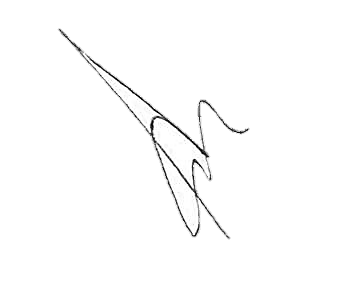         Директор МБОУ « СШ  № 11» _____________Л.Г. Титова           Приказ № 83/1 от   30.05.2014